ИННОВАЦИОННАЯ ОБРАЗОВАТЕЛЬНАЯ ПРОГРАММА«Детская мультипликация как инновационный методв работе с дошкольниками»МБДОУ «Детский сад №7»Цель: обновление педагогического процесса, направленного на развитие личности ребёнка и раскрытие его познавательных, художественных и творческих возможностей  через создание мультфильмов в условиях ДОУ.Задачи:знакомство с видами мультипликации, освоение некоторых из них через обучение анимационной деятельности с применением различных художественных материалов;знакомство с технологическим процессом создания мультфильмов (выбор сюжета, разработка сценария, изготовление героев, фонов и декораций, установка освещения, раскадровка сюжета, съёмка кадров и озвучивание);создание условий для раскрытия личностного потенциала и любознательности ребёнка.Отличительные особенности Программы:Комплексность, интегрированность;Возможность художественно использовать дополнительные средства;Творческое самовыражение;Самостоятельность - дети самостоятельно занимаются творческой деятельностью, педагог - направляющее звено;Равенство - дети с педагогом общаются на равных, отсутствуют любые коммуникативные барьеры;Свобода - план занятий всегда ориентировочный, постоянными являются только темы;Использование современных мультимедийных и технических средств.Значимые характеристики Программы:Программа рассчитана на работу с детьми 4 – 7 лет (в том числе с ОВЗ) и направлена, одновременно на познавательное развитие и развитие высших психических функций, речи, творческих способностей, мотивационной и личностной сфер психической деятельности.Планируемые результаты освоения ПрограммыДля детей и родителей:овладение знаниями и приобретение навыков мультипликации и анимации;развитие художественно-эстетического вкуса, фантазии, изобретательности, логического мышления, пространственного воображения при создании сюжетов;высокая степень информированности родителей и удовлетворение потребности в разнообразных дополнительных услугах для развития ребёнка.Для детского сада:обновление содержания воспитательно-образовательного процесса ДОУ;предоставление дополнительных образовательных услуг для развития детей.Для педагогов:повышение своей профессиональной компетентности и активности;реализация творческого потенциала и удовлетворённость собственной деятельностью.Как рассматривают тему на занятиях?Результаты работы инновационной ПрограммыПри взаимодействии с педагогами:написаны рабочие программы и определён план содержания работы каждого педагога;обобщён и распространён опыт работы через серию мастер-классов и  систему интернет-конкурсов.При взаимодействии с родителями:проведены беседы, консультации и мастер-классы по созданию мультфильмов; просмотрены готовые мультфильмы;пополнена информация в родительских уголках и на сайте учреждения.При взаимодействии с дошкольниками:создана коллективная работа по мультипликации по стихам А.Барто «Игрушки»;готовые мультфильмы показаны детям других групп;педагог принимал участие с детскими работами в интернет-конкурсах Российского и международного уровня.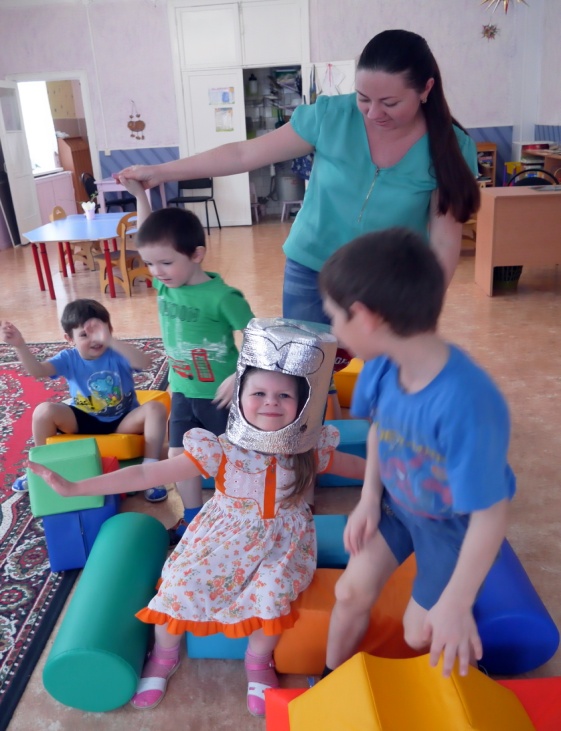 Игры и упражнения по теме занятия.Беседа с детьми на определённую тему.Обсуждение сюжета будущего мультфильма (герои, их действия). Выстраивание логической цепочки сюжета и её зарисовка. Выбор материала и техники создания мультфильма.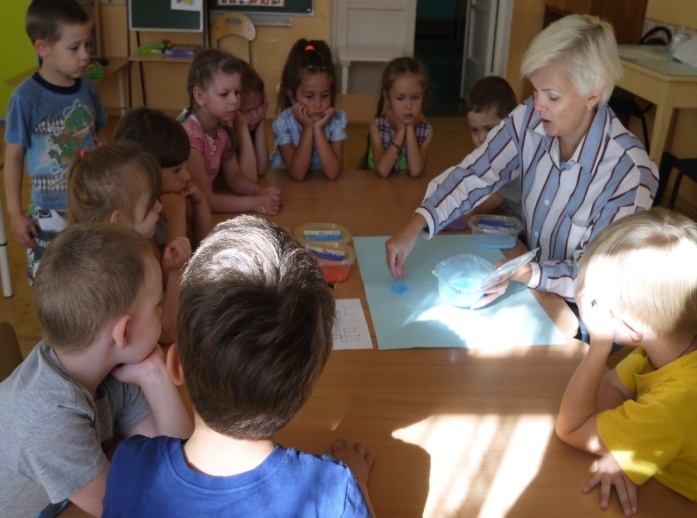  Съёмка (дети под руководством взрослого);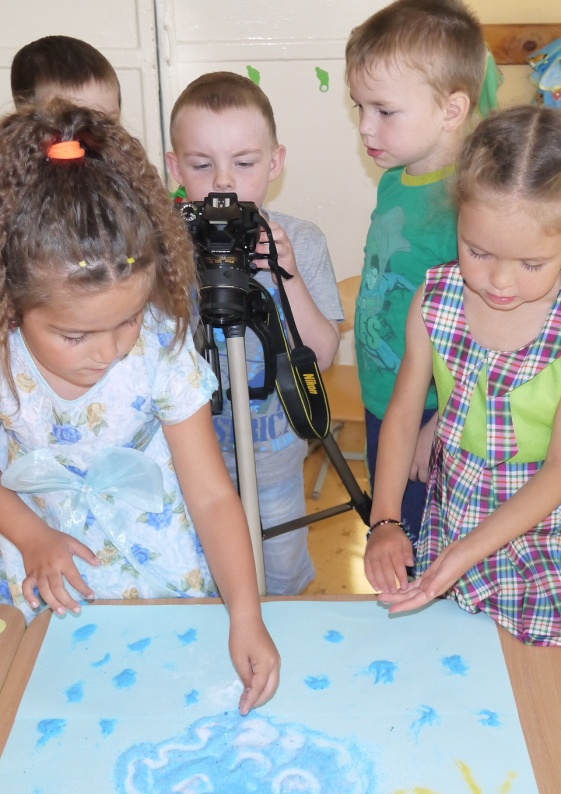 Монтаж (педагог в специальной компьютерной программе);Озвучивание (детьми, согласно сюжету). Просмотр и показ готового творческого продукта с привлечением родителей и педагогов. 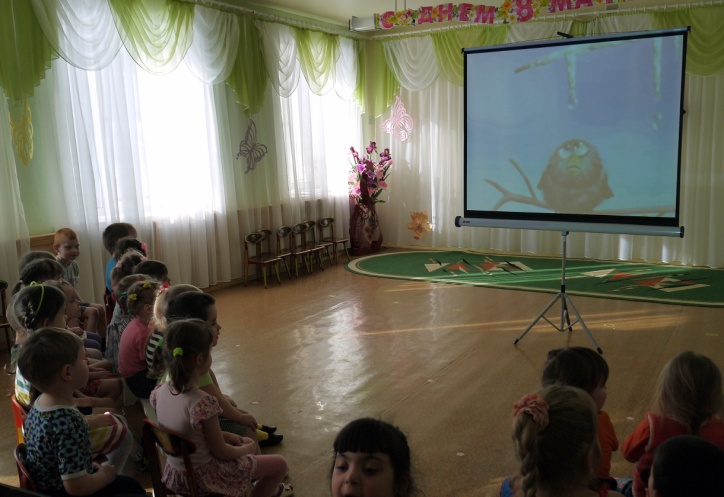 Обсуждение результатов работы.